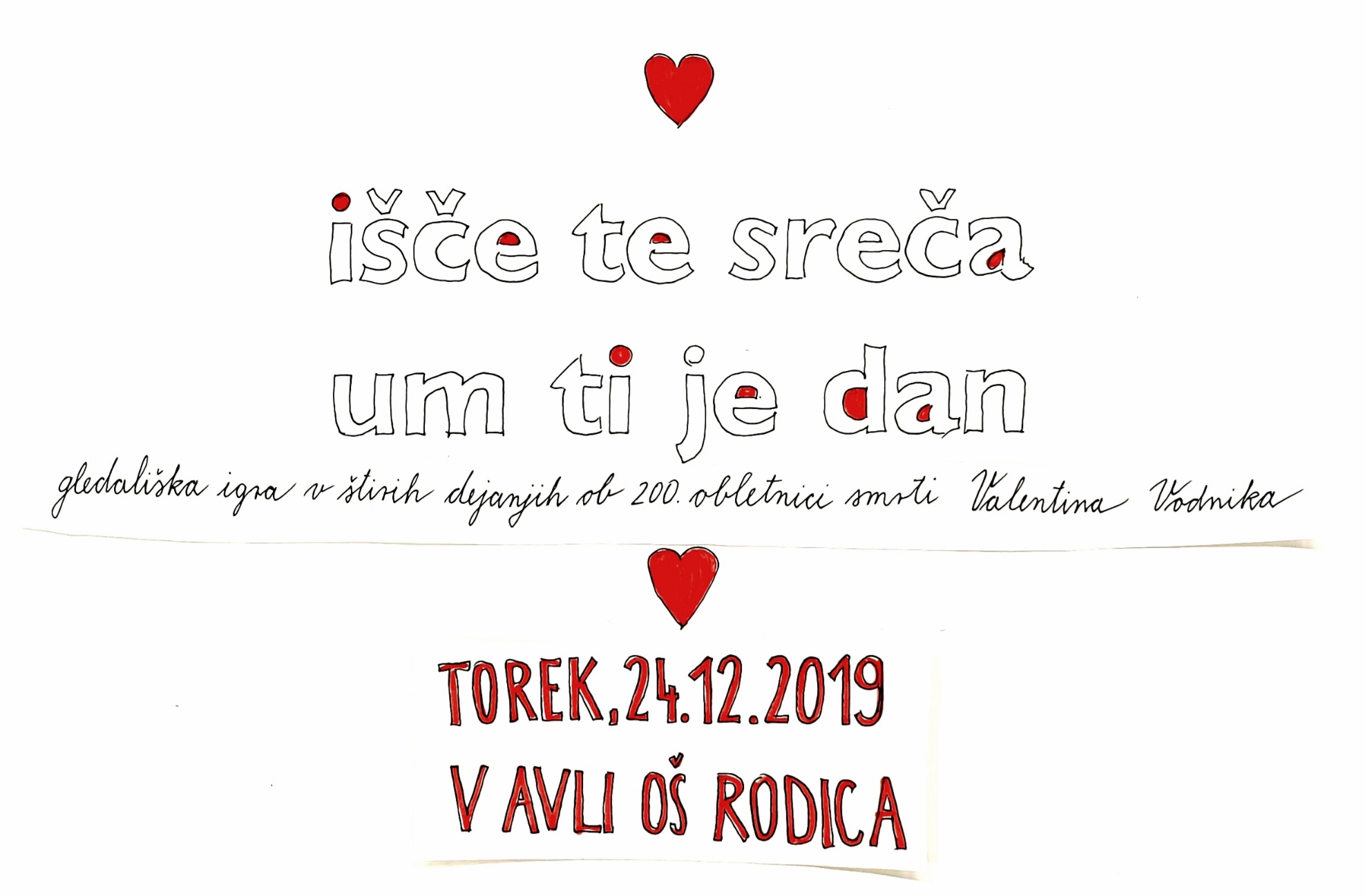 Igrajo učenci priložnostne gledališke skupine Kul kultura:Svit Mandelj, 6. B, Nil Gorjanc, 7. B, Jerneja Grošelj, 8. C, Tevž Kovačič, 7. B, Lucija Strajnar Ravnjak, 8. BPevka himne: Julija Kveder Berk; mentorica Katja Gačnik©Scenarij, dramsko besedilo, mentorstvo: Sabina Burkeljca, Draga Jeretina AnžinScena, vabilo, likovna podoba: Katarina Škofic. Ozvočenje, tehnična podpora: Janez Koncilija